05 – Kódovaný textAhoj chytrolíni,dnes mám pro Vás zakódovaný stručný obsah knihy. A co víc, budete hrát o dvojnásobný počet bodů. A dnešní úkol zní:
- přesně vyluštěte níže zakódovaný text (ten mi zašlete v plném znění)
- určete název knih, o které jsem stručný obsah vytvořil.
Přeji příjemnou zábavu. 
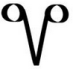 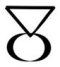 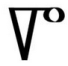 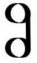 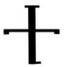                                                           . .                                                                                                     ,                                      .                                                   ,                      ,                                                                       .                                                                                                  .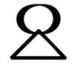 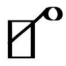 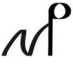 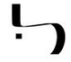 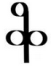 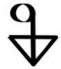 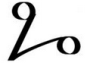 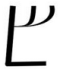 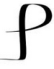 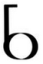 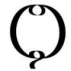 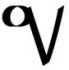 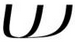 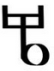 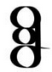 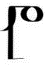 